Publicado en Barcelona el 29/05/2018 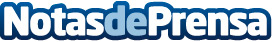 Trastering se afianza como empresa de referencia en el alquiler de almacenes y trasteros en la provincia de BarcelonaTrastering representa la vanguardia en el sector del alquiler de almacenes y trasteros para autónomos, pymes y particulares. La combinación de alquiler flexible, máxima seguridad y práctico acceso directo en planta baja ha conquistado a los usuarios. La apertura de una nueva ubicación en el centro neurálgico del Baix Llobregat confirma el exitoso proceso de expansión de la empresaDatos de contacto:Arnaud Ripert932 933 628Nota de prensa publicada en: https://www.notasdeprensa.es/trastering-se-afianza-como-empresa-de Categorias: Inmobiliaria Cataluña Emprendedores Logística http://www.notasdeprensa.es